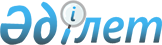 Об утверждении Перечня международных олимпиад по общеобразовательным предметам и международных конкурсов исполнителей, спортивных соревнований, по которым победители и призеры (награжденные дипломами первой, второй и третьей степени) последних трех лет зачисляются с присуждением образовательного гранта в организации образования, реализующие образовательные программы высшего образования, и критерии их отбораПриказ Министра просвещения Республики Казахстан от 15 июля 2022 года № 326. Зарегистрирован в Министерстве юстиции Республики Казахстан 20 июля 2022 года № 28848.
      В соответствии с подпунктом 73) статьи 5 Закона Республики Казахстан "Об образовании" ПРИКАЗЫВАЮ:
      Сноска. Преамбула - в редакции приказа Министра просвещения РК от 07.08.2023 № 248 (вводится в действие по истечении десяти календарных дней после дня его первого официального опубликования).


      1. Утвердить прилагаемые:
      1) Перечень международных олимпиад по общеобразовательным предметам и международных конкурсов исполнителей, спортивных соревнований, по которым победители и призеры (награжденные дипломами первой, второй и третьей степени) последних трех лет зачисляются с присуждением образовательного гранта в организации образования, реализующие образовательные программы высшего образования согласно приложению 1 к настоящему приказу;
      2) Критерии отбора в Перечень международных олимпиад по общеобразовательным предметам и международных конкурсов исполнителей, спортивных соревнований, по которым победители и призеры (награжденные дипломами первой, второй и третьей степени) последних трех лет зачисляются с присуждением образовательного гранта в организации образования, реализующие образовательные программы высшего образования согласно приложению 2 к настоящему приказу.
      2. Комитету дошкольного и среднего образования Министерства просвещения Республики Казахстан в установленном законодательством Республики Казахстан порядке обеспечить:
      1) государственную регистрацию настоящего приказа в Министерстве юстиции Республики Казахстан;
      2) размещение настоящего приказа на интернет-ресурсе Министерства просвещения Республики Казахстан после его официального опубликования;
      3) в течение десяти рабочих дней после государственной регистрации настоящего приказа представление в Юридической департамент Министерства просвещения Республики Казахстан сведений об исполнении мероприятий, предусмотренных подпунктами 1) и 2) настоящего пункта.
      3. Контроль за исполнением настоящего приказа возложить на курирующего вице-министра просвещения Республики Казахстан.
      4. Настоящий приказ вводится в действие по истечении десяти календарных дней после дня его первого официального опубликования.
      "СОГЛАСОВАН"Вице-министр культуры и спортаРеспублики Казахстан________________С. Жарасбаев"____" ____________ 2022 года Перечень международных олимпиад по общеобразовательным предметам и международных конкурсов исполнителей, спортивных соревнований, по которым победители и призеры (награжденные дипломами первой, второй и третьей степени) последних трех лет зачисляются с присуждением образовательного гранта в организации образования, реализующие образовательные программы высшего образования Глава 1. Международные олимпиады по общеобразовательным предметам Глава 2. Международные спортивные соревнования Глава 3. Международные конкурсы исполнителей Критерии отбора в Перечень международных олимпиад по общеобразовательным предметам и международных конкурсов исполнителей, спортивных соревнований, по которым победители и призеры (награжденные дипломами первой, второй и третьей степени) последних трех лет зачисляются с присуждением образовательного гранта в организации образования, реализующие образовательные программы высшего образования Глава 1. Отбор международных олимпиад по общеобразовательным предметам и международных конкурсов исполнителей, спортивных соревнований осуществляется в соответствии со следующим критериям Параграф 1. Международные олимпиады по общеобразовательным предметам: Параграф 2. Международные спортивные соревнования: Параграф 3. Международные конкурсы исполнителей:
					© 2012. РГП на ПХВ «Институт законодательства и правовой информации Республики Казахстан» Министерства юстиции Республики Казахстан
				
      Министр просвещенияРеспублики Казахстан 

А. Аймагамбетов
Приложение 1 к приказу
Министра просвещения
Республики Казахстан
от 15 июля 2022 года № 326
№
Наименование олимпиад
1.
Международная олимпиада по математике (International Mathematical Olympiad (Интернейшэнал Математикал Олимпиад)
2.
Международная олимпиада по физике (International Physic Olympiad) (Интернейшэнал Физик Олимпиад)
3.
Международная олимпиада по химии (International Chemistry Olympiad (Интернейшэнал Кэмистри Олимпиад)
4.
Международная олимпиада по биологии (International Biology Olympiad) (Интернейшэнал Байолоджи Олимпиад)
5.
Международная олимпиада по географии (International Geography Olympiad (Интернейшэнал Джиографи Олимпиад)
6.
Международная олимпиада по информатике (International Olympiad in Informatic (Интернейшэнал Олимпиад Ин Информатик)
7.
Международная олимпиада по лингвистике (International Linguistic Olympiad (Интернейшэнал Лингуистик Олимпиад)
№
Наименование спортивных соревнований
1.
Олимпийские игры
2.
Паралимпийские игры
3.
Сурдлимпийские игры
4.
Юношеские Олимпийские игры
5.
Чемпионаты Мира по олимпийским видам спорта
6.
Всемирная летняя и зимняя гимназиада
№
Наименование конкурсов
1.
 Международный юношеский конкурс имени Петра Чайковского
(город Москва, Российская Федерация)
2.
 Международный юношеский вокальный конкурс
(город Москва, Российская Федерация)
3.
 Открытый российский конкурс артистов балета "Арабеск" имени Екатерины Максимовой (город Пермь, Российская Федерация)
4.
 Международные соревнования федерации и турниры World Dance Council, World DanceSport Federation (Уорлд Дэнс Каунсл, Уорлд Дэнс-Спорт Федирэйшн), этапы Кубка Мира и Чемпионата Мира International Dance Sport Union (Интернейшэнал Дэнс Спорт Юнион)
5.
 Международный фестиваль искусств "Славянский базар в Витебске" (Республика Беларусь)
6.
Международный конкурс вокалистов Бибигуль Тулегеновой (город Алматы, Республика Казахстан)Приложение 2 к приказу
Министра просвещения
Республики Казахстан
от 15 июля 2022 года № 326
№
Наименование критерий
1.
Процедура официальной аккредитации в соответствии с правилами международных олимпиад сборной команды Республики Казахстан. Аккредитация – обязательная процедура страны-участницы перед участием в олимпиаде мирового уровня.
Сборная команда Казахстана определяется в соответствии с квотой, выставленной организаторами международной олимпиады. Основным критерием международной олимпиады мирового значения – представление одной сборной команды от страны-участницы, количественный состав которой не меняется ни при каких обстоятельствах
2.
Финансирование сборной команды из республиканского бюджета
3.
Участие стран всех континентов (более 35 стран-участниц)
4.
Ежегодная смена страны-организатора
5.
Проведение олимпиады в течении 15 лет (без перерывов)
6.
Наличие увеличения количества стран-участников
7.
Наличие не более одной сборной команды от каждой страны;
8.
Размещение результатов, опубликованных на официальном сайте страны-организатора и их предоставление
№
Наименование критерий
1.
Проведение международной спортивной организацией (Международный Олимпийский комитет, Международный Паралимпийский комитет, Международные федерации по видам спорта и другие международные спортивные организации)
2.
Участие стран всех континентов (более 200 стран-участниц)
3.
Участие в состязаниях по видам спорта среди спортсменов (команд), в которых принимают участие иностранные спортсмены (команды)
4.
 Наличие не более одной сборной команды от каждой страны
5.
 Размещение результатов (протоколов), опубликованных на официальном сайте Организационного комитета соревнования
№
Наименование критерий
1.
Финансирование участников от страны из республиканского бюджета
2.
Участие на конкурсе не менее 10 стран
3.
Проведение конкурса в течении 10 лет
4.
Наличие увеличения количества стран-участников
5.
Размещение результатов, опубликованных на официальном сайте страны-организатора и их предоставление